Anexo I do Termo de Cooperação Técnica nº /Ofício nº /2023-GR  De  de 2023.A Sua Senhoria o(a) Senhor(a)BANCO DO BRASIL S/AAgência: 3234 – Governo   Recife (PE) 	Senhor (a) Gerente,Reporto-me ao Termo de Cooperação Técnica nº /, firmado com essa Instituição, para solicitar que, excepcionalmente, promova o cadastramento de conta-depósito vinculada ― bloqueada para movimentação –, em nome do Prestador de Serviços a seguir indicado, destinada a receber recursos retidos de rubricas constantes na planilha de custos e formação de preços do Contrato nº  / , firmado por esta ADMINISTRAÇÃO PÚBLICA FEDERAL:CNPJ: Razão Social: Nome Personalizado: Endereço: Representante Legal: CPF.: Atenciosamente,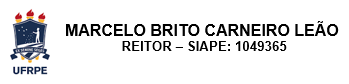 